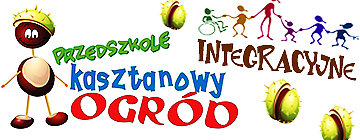 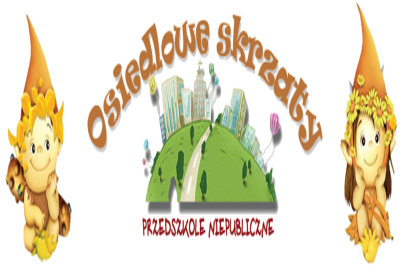 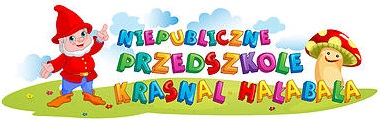                  www.przedszkola.sroda21.eu       ul. Daszyńskiego 5            tel. 61 285 38 4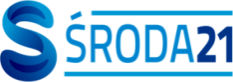                       przedszkola@sroda21.eu        Środa Wielkopolska         kom. 783 888 018Karta zgłoszenia dziecka na  POBYT LETNIw Przedszkolu Niepublicznym w roku szkolnym 2021/2022 (PROSZĘ  WYPEŁNIĆ  DRUKOWANYMI  LITERAMI)Zgłaszam…………….............…………………………..........….. ur.…………….................            (imię i nazwisko dziecka: syna/córki ) 			                          (data urodzenia)Adres zamieszkania dziecka………………………………………………………......……….                                                                       (miejscowość, ulica, numer domu)na pobyt letni do Przedszkola Niepublicznego „Krasnal Hałabała ” w Środzie Wlkp., ul. Staszica 5 - w terminie:LIPIEC 2022 r. :  	od …………………......... do ..……..………………….  	od …………………......... do ..……..…………………. Ilość godzin: …………....   od godz.  ……..….  do godz.   …………SIERPIEŃ 2022 r. : 	od …………………....... do ..……..……………....….                                   od …………………........ do ..……..………………….Ilość godzin: …………..   od godz.   ……..…. do godz.   …………DANE RODZICÓW/ OPIEKUNÓW DZIECKA:…………………………………………………………………………………………………..                                                                             (imiona i nazwisko rodziców/prawnych opiekunów)…………………………………………………………………………………………………                                             (adres zamieszkania rodziców/prawnych opiekunów)Numer telefonu do natychmiastowego kontaktu: ……………………………………….....Nr tel. kom. matki …………………..………….. ojca………………………….……………Dodatkowe informacje o dziecku i rodzinie mogące wpłynąć na funkcjonowanie dziecka w przedszkolu: (stan zdrowia / uczulenia / ewentualnie potrzeby specjalne, diety itp.)…………………………………………………………………………………………........……………………………………………………………………………………………………DO ODBIORU DZIECKA Z PRZEDSZKOLA UPOWAŻNIAMY DODATKOWO NASTĘPUJĄCE OSOBY:1.			(imię i nazwisko, stopień pokrewieństwa,  pesel, numer telefonu)2.			(imię i nazwisko, stopień pokrewieństwa,  pesel, numer telefonu)Bierzemy na siebie pełną odpowiedzialność prawną za bezpieczeństwo odebranego z przedszkola dziecka,  będącego pod opieką upoważnionej przez nas osoby.ZOBOWIĄZANIE:My, rodzice / opiekunowie prawni* zobowiązujemy się, że do przedszkola będzie przyprowadzane tylko dziecko zdrowe, bez objawów infekcji lub choroby zakaźnej.Zobowiązujemy się do poniesienia pełnych kosztów zadeklarowanego pobytu dziecka w okresie letnim (lipiec, sierpień) w przedszkolu oraz jego terminowego uiszczenia. Środa Wlkp., dnia. …………………                  …………………………………………….                                                                                                                                                                    (podpisy rodziców/prawnych opiekunów)* Odpowiednie podkreślić